 Fecha: 07 de octubre de 2013Boletín de prensa Nº 847APRUEBAN PROYECTO TURÍSTICO PARA EL MUNICIPIO DE PASTO 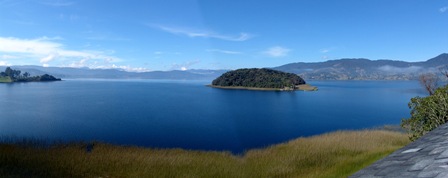 El Fondo Nacional del Turismo, FONTUR, aprobó el proyecto, ‘Estructuración del Producto Turístico para el Municipio de Pasto’. La iniciativa permitirá identificar y fortalecer la oferta en turismo religioso, cultural, artesanal, ecológico, entre otros; como también capacitar a distintos actores para ofrecer mejores servicios de atención a los visitantes. El proyecto que tiene un costo total de 286 millones de pesos donde FONTUR aporta el 73% equivalente a 209 millones y el Municipio de Pasto un 27% representado en 76 millones de pesos y que se logró luego de la gestión del Alcalde, Harold Guerrero López, se ejecutará en los próximos meses, una vez se diligencien los documentos entre las partes. La subsecretaria de Turismo, Adriana Solarte López, explicó que se identificará a las personas, organizaciones y roles que pueden ser importantes para la planeación, diseño e implementación del producto turístico generando fuentes de ingresos para las comunidades beneficiadas. “El proceso es de suma importancia puesto que se consolidará el turismo del municipio y se trabajará de la mano con los hoteles, empresas de transportes, guías turísticos, agencias de viajes y la comunidad en general para atraer nuevos clientes”, precisó la funcionaria.Contacto: Subsecretaria de Turismo, Adriana Solarte López. Celular: 3006749825CRONOGRAMA DE PRIMERA CARACTERIZACIÓN EN ZONA RURALEl Secretario de Gobierno, Gustavo Núñez Guerrero informó que en un trabajo conjunto con funcionarios de la Secretaría de Agricultura, corregidores y líderes campesinos, se iniciará el martes 15 de octubre, la recolección de información de la primera caracterización del sector agropecuario.El funcionario señaló que la caracterización se debe hacer debido a que no hay una cifra exacta de cuántos son los pequeños y medianos productores que viven de la producción del campo, ni tampoco de la especificación de los alimentos que generar los diversos corregimientos.En el proceso que iniciará en todos los corregimientos el martes 15 de octubre y hasta el 7 de noviembre, los pequeños productores deberán acercarse a las oficinas de la corregiduría en el horario de 8:00 de la mañana a 12:00 del medio día y de 2:00 a 6:00 de la tarde para diligenciar el formato establecido por la Administración Local y quedar registrados en la caracterización que adelanta el Municipio de Pasto.Contacto: Secretario de Gobierno, Gustavo Núñez Guerrero. Celular: 3206886274	PARTICIPA DE LOS FOROS POT, MARTES 8 DE OCTUBRE MAPACHICOEl equipo del Plan de Ordenamiento Territorial, invita a la comunidad a participar de la reunión que se llevará a cabo este martes 8 de octubre, en el salón cultural Briceño desde las 2:30 de la tarde, para que conozca y presente sus inquietudes respecto al tema. Para el mismo día, la actividad se efectuará en la Cámara de Comercio, a partir de las 5:00 de la tarde.Contacto: Secretario de Planeación, Víctor Raúl Erazo Paz. Celular: 3182852213	ALCALDÍA DE PASTO SUSCRIBE CONVENIO DE COOPERACIÓN INTERNACIONAL DIRENA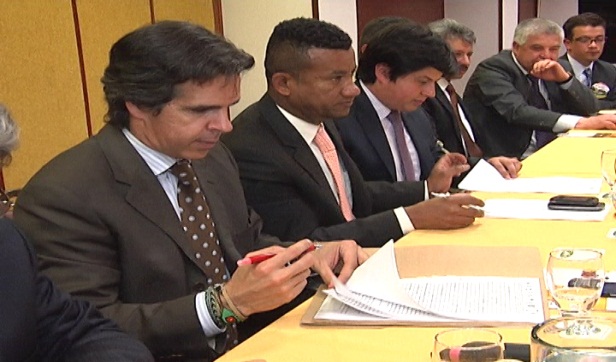 En el acto de formalización del acuerdo de cooperación del Programa de Desarrollo Integral con Identidad Regional entre España y Nariño-DIRENA, el Secretario de Hacienda y Alcalde Encargado de Pasto, Rodrigo Yepes Sevilla, destacó el compromiso de la Administración Municipal con la generación de procesos de desarrollo social y económico a través de transferencias de conocimiento y buenas prácticas en el marco de la estrategia de Cooperación Internacional. El funcionario aseguró que la alianza permitirá la concentración de esfuerzos y conocimiento para fortalecer los procesos de gobernanza local, identidad cultural, inclusión social y el emprendimiento enfocado al desarrollo local, aspectos transversales del convenio y que suponen una nueva visión de la cooperación internacional, aspectos que también se contemplan en el Plan de Desarrollo Municipal, que promueve el Cambio Cultural y la Transformación Productiva.El coordinador general de la Agencia Española de Cooperación Internacional- AECID- Miguel Gonzales Guillón indicó que lo más importante del convenio es que no se basa en la transferencia económica de recursos sino en la identificación de potencialidades de la región y el municipio, complementada con la transferencia de conocimientos. En el convenio suscrito a través de una alianza interinstitucional, compromete a la AECID con la Alcaldía de Pasto, la Gobernación de Nariño, la Agencia de Desarrollo Local - ADEL, la Cámara de Comercio de Pasto, Sena, la Red UREL , la Universidad de Nariño y la Alcaldía de Tumaco.Por su parte, la gerente del Programa DIRENA, Gloria Pérez Rosero, agregó que se busca el intercambio de conocimiento con expertos, durante cuatro años, periodo de duración del proyecto y así apoyar aspectos como el fortalecimiento de las cadenas productivas, el desarrollo fronterizo, el mejoramiento de competencias de emprendimiento y la investigación, entre otras buenas prácticas.Contacto: Secretario de Hacienda, Rodrigo Yepes Sevilla. Celular: 3164215844EQUIPO FEMENINO DE BALONCESTO DE LA ALCALDÍA CAMPEÓN EN JUEGOS NACIONALESEl equipo femenino de baloncesto de la Alcaldía de Pasto, consiguió la medalla de oro en los XVII Juegos Deportivos Nacionales de Servidores Públicos que se cumplió en Fusagasugá. La selección disputó 4 encuentros contra Cundinamarca, Antioquia, Ibague y Norte de Santander obteniendo la victoria que lo llevó a competir la semifinal y final con Medellín y Cali respectivamente, obteniendo el título de campeonas.Así mismo, en las modalidades de fútbol, ajedrez, tenis y bolos, se alcanzó una presentación importante obteniendo puntos significativos que posicionó a los participantes de Pasto como novenos entre 23 delegaciones. Durante el evento por determinaciones del Alcalde Harold Guerrero López, se solicitó postular al Municipio de Pasto como sede para los próximos juegos entre otras ciudades como Arauca y Yopal. En los próximos días se dará a conocer la sede los XVIII Juegos Deportivos Nacionales de Servidores Públicos para el año 2014.Contacto: Coordinador delegación deportiva, Mauricio Mesías. Celular: 30043059236CON EL LEMA “MENTE SANA, INSTITUCIONES RESPONSABLES" INICIA SEMANA DE LA SALUD MENTALEn la conmemoración de la Semana de la Salud Mental que se llevará a cabo hasta el viernes 11 de octubre, la Alcaldía de Pasto a través de la Secretaría de Salud fortalecerá durante la semana, la capacidad de respuesta de las instituciones en este tema dentro del marco de una atención con calidez y calidad. Es por ello que la dependencia, a través de Acciones Colectivas de la ESE Pasto Salud,  desarrollará acciones de tipo comunitario en cada una de las instituciones participantes, para sensibilizar al público y promover la activación de rutas de atención en la población.Para los días martes 8 y miércoles 9 de octubre, entre las 9:30 y 11:30 de la mañana a través de www.facebook.com/salud.mental, profesionales de salud mental, orientarán a los usuarios de esta red, en especial a los jóvenes, en el tema. El jueves 10 de octubre en el salón Iraka desde las 8:00 de la mañana, con el mensaje "Mente Sana, Instituciones Responsables" la Secretaría convoca a los actores que tienen que ver con el tema de la salud mental, para fortalecer el compromiso frente al mejoramiento de la capacidad de respuesta.Cabe señalar que en 2012 en el Municipio, según datos suministrados por la ESE Pasto Salud, se reportaron 6.880 usuarios con diagnóstico en salud mental; los trastornos presentados con mayor frecuencia fueron los neuróticos, los relacionados con el estrés y trastornos somatomorfos (sin un desencadenante de tipo orgánico). Al igual que 212 casos por consumo de sustancias psicoactivas.Según el Observatorio del Delito del Municipio, se presentaron 3.732 casos por violencia intrafamiliar, violencia sexual y maltrato infantil, 1917 casos por violencia física, 670 por abuso sexual, 467 por negligencia y 441 por violencia psicológica. Las comunas 4 y 5, así como los corregimientos de Catambuco y Buesaquillo, presentan los mayores reportes de violencia intrafamiliar, sexual y maltrato infantil. Respecto de violencia autoinflingida (suicidio), se reportaron un total de 254 casos en este mismo año.Contacto: Secretaria de Salud, Carola Muñoz Rodríguez. Celular: 3183591581CONFERENCIA GESTIÓN DEL RIESGO DE DESASTRES CON ÉNFASIS EN AMENAZA SÍSMICAEn el marco del Día Internacional de la Reducción del Riesgo de Desastres, este martes 8 de octubre, la Dirección para la  Gestión del Riesgo de Desastres del Municipio y el Departamento de Nariño, realizarán un ciclo de conferencias con énfasis en actividad sísmica. Ricardo Ortiz, director (e) del DGRD, señaló que se contará con la presencia de expertos como Mónica Arcila del Servicio Geológico Colombiano quien dará a conocer la importancia y avances del estudio de microzonificación sísmica.También estará presente el ingeniero de la Universidad de Nariño, William Castillo, quien disertará sobre la vulnerabilidad sísmica en el municipio. De otra parte, el siquiatra Cástulo Cisneros, hablará sobre el manejo del miedo en escenarios de emergencia. El evento se llevará a cabo a partir de las 9:00 de la mañana en el auditorio de la Casona Taminango y es abierto a la comunidad en general.Contacto: Director para la Gestión del Riesgo de Desastres, Darío Gómez Cabrera. Celular: 3155809849ORGANIZAN PRIMERA FERIA DE INSTITUCIONES DE EDUCACIÓN PARA EL TRABAJOLa Alcaldía de Pasto a través de la Secretaría de Educación y la Oficina de Asesora de Inspección y Vigilancia, invitan a la comunidad a la ‘Primera Feria de Instituciones para el Trabajo y el Desarrollo Humano con el fin de orientar a los estudiantes y padres de familia, sobre programas de formación técnica, laboral y académica. El evento busca propender la legalidad, calidad y desempeño en la formación que brindan las instituciones debidamente autorizadas y registradas. La feria se llevará a cabo el miércoles 16 y jueves 17 de octubre en las instalaciones de la Institución Educativa Municipal INEM a partir de las 8:00 de la mañana.  Contacto: Secretario de Educación, Jaime Guerrero Vinueza. Celular: 3164244300RECEPCIÓN ACTAS DE GRADO DE LOS BENEFICIARIOS DE 2012 PROGRAMA MÁS FAMILIAS EN ACCIÓNLa Alcaldía de Pasto a través de la Secretaría de Bienestar Social y el Departamento para la Prosperidad Social, DPS, comunica a los beneficiarios del programa “Más Familias en Acción”, que se graduaron en el año 2012, que se modificó la fecha límite para la entrega de las copias del acta de grado, cédula o tarjeta de identidad en las instalaciones de la dependencia, antiguo Inurbe, para la verificación en el sistema del pago del incentivo, hasta el jueves 10 de octubre. De otra parte se informa a las personas beneficiarias del incentivo de graduación, que la base de datos se encuentra publicada en la página web de la Alcaldía de Pasto en el siguiente link: http://www.pasto.gov.co/index.php/tramites-y-servicios-alcaldia-de-pasto/consulta-intentivos-graduados-2013-familias-en-accion Contacto: Secretaria de Bienestar Social, Laura Patricia Martínez Baquero. Celular: 3016251175FUNCIONARIOS CONOCEN NUEVAS DISPOSICIONES EN DECRETO 1510 DE 2013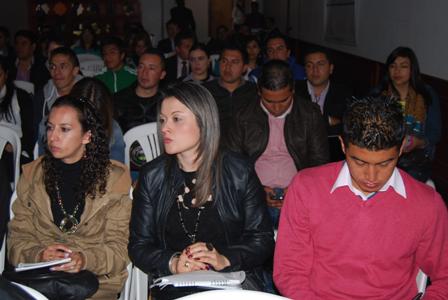 Doscientos servidores públicos tanto de la Alcaldía de Pasto, Gobernación de Nariño y Escuela Superior de Administración Pública, ESAP, se capacitaron en el Decreto 1510 de 2013, mediante el cual se reglamenta el Sistema de Compras y Contratación Pública. La actividad que estuvo liderada por representantes de ‘Colombia Compra Eficiente’, actualizó a los participantes en los cambios que tuvo la norma.El Director del Departamento de Contratación de la Administración Municipal, Álvaro Arteaga Ramírez, manifestó que las nuevas disposiciones se aplicarán por parte de la Alcaldía de Pasto, a partir del primero de enero de 2014 y resaltó la importancia de conocer el tema para regirse a las leyes colombianas. La jornada que termina este martes 08 de octubre, continuará actualizando a los funcionaros en la norma que se modificó el pasado mes de julio, referente al registro único de proponentes, aceptación por parte de la entidad pública de garantías o pólizas, manejo del concurso de méritos y la aplicación básica de los procesos que se desarrollan en el ámbito público, entre otras con el propósito de preservar el principio de legalidad. Los asistentes recibirán certificado de la ESAP.Contacto: Director Departamento de Contratación, Álvaro Arteaga. Celular: 3012409088SUSPENSIÓN DEL SERVICIO DE AGUA EN SECTOR OCCIDENTAL DE LA CIUDADEMPOPASTO informa que por trabajos de sectorización en el barrio Panorámico II, este miércoles 9 de octubre se suspenderá el servicio de agua desde las 8:00 de la mañana hasta las 6:00 de la tarde en los siguientes barrios: Altos de la Colina, San Diego, Gualcaloma I, II y III, Sindamanoy, Panorámico II, Quintas de San Pedro, manzanas 1 a 10. Estos trabajos mejorarán de manera significativa el servicio para los usuarios del barrio Panorámico II. La empresa ofrece disculpas por las incomodidades generadas con esta suspensión y espera la comprensión de la comunidad.Contacto: Coordinadora de comunicaciones EMPOPASTO, Liliana Arévalo. Celular: 3017356186Pasto Transformación ProductivaMaría Paula Chavarriaga RoseroJefe Oficina de Comunicación SocialAlcaldía de Pasto